ZABAWA PORANNA   Dzisiaj na poranną rozgrzewkę poskaczemy jak 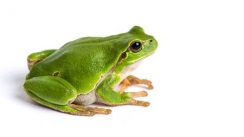 żaba,mała koza,nosorożec, mała kaczka iprzedszkolaki. Udanej zabawy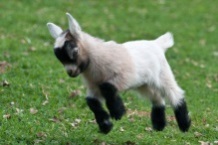 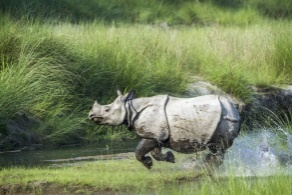 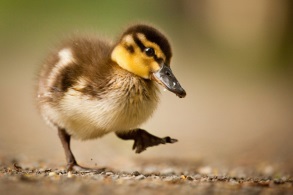 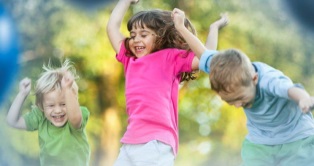 Link do filmu na kanale youtube poniżejhttps://www.youtube.com/watch?v=LNouuY9zrKQ&list=PLt3FJASYjFdZHGrQHchgQekf2a1GgeAy0&index=3AKTYWNOŚĆ JĘZYKOWA ZAGADKI/ PRAWDA CZY FAŁSZ?Skaczą po łące, pływają w wodzie.Z bocianem żyją w ciągłej niezgodzie. (żaba) **********************************************************************************W kropki mam spódnicę,chętnie zjadam mszyce. (biedronka) **********************************************************************************Że jest w ogródku łatwo zgadniecie,Skrył się, lecz widać kopczyki ziemi. (kret)**********************************************************************************Ma żółte i czarne paseczki,lata nad łąką i głośno bzyczykiedy grzeje słonko. (pszczoła) **********************************************************************************Nie liść – a na łące i zielonyNie zegar – a cyka jak szalony.Nie w stajni skacze wolny.Już wiem! – to …. (konik polny)**********************************************************************************ZAGADKI:Jeszcze wszystko uśpione, jeszcze nic nie rośnie, a on śnieg przebija i mówi o wiośnie. (przebiśnieg)
 Jak ten kwiatek się nazywa, co słowo „pan” w nazwie ukrywa? ...(tulipan)Myszek nie łowią, Ptaszków nie jedzą Te kotki szare, Co na drzewach siedzą (bazie)
 Powrócił do nas z dalekiej strony, ma długie nogi i dziób czerwony. Dzieci się śmiały, gdy go witały, żabki płakały przez dzionek cały (bocian)Gniazdko z błota lepi pod dachu okapem. Przylatuje z wiosną , aby uciec latem (jaskółka)
 Zwykle złote , białe albo fioletowe, wychodzą spod ziemi....(krokusy)
 Nadchodzi po zimie , zielony dywan ściele wokół. Czy znasz imię tej pory roku? (wiosna).
 Nosi kubraczek w czarne kropki. Wiosną budzi się do słonka. Czy już wiecie kto to taki? Tak to jest...(biedronka).
 Tu Cytrynek, tam Paź Królowej, wszędzie piękne kolorowe.Lekko unoszą się nad łąką , gdy tylko zaświeci wiosenne słonko...(motyl).Na wiosnę zdobią drzewa, ogrody i łąki.Zaraz je ujrzycie, gdy rozchylą swe kolorowe pąki....(kwiaty)
 Ma dwa różki, choć nie bodzie. Mieszka w trawie albo w wodzie. Domek swój , jak chyba wiecie, nosi zawsze na swym grzbiecie....(ślimak).Kiedy wiosna z wonnych kwiatów płaszcz na drzewa kładzie,
One znoszą kwietny pyłek do swych domków w sadzie. ....(pszczoły)Stworzenie zielone i dobrze Ci znane. Nie chce się przyjaźnić z panem bocianem....(żaba)**********************************************************************************„Prawda czy fałsz?” Rodzic mówi zdania o tematyce wiosennej a dziecko określa ich logiczność: prawda – podnoszą kwiat do góry, fałsz – kładą na kolanach.- Na łące rośnie wysoka trawa, a w niej są biedronki, koniki polne, motyle.- Pszczoły zbierają nektar z kwiatów i robią z nich lizaki.- Wiosną na łące dzieci lepią bałwana.- Po łące przechadza się bocian i szuka żabek na śniadanie.- A żabki chowają się przed nim w trawie i wołają kra, kra.- Teraz jest pora roku, którą nazywamy Jesień-Teraz jest pora roku, którą nazywamy Zima-Teraz jest pora roku, którą nazywamy Wiosna- Miesiąc, który mamy teraz, to: luty, marzec, listopad, kwiecień-Zwiastunami wiosny są: śnieg, spadające liście, powracające jaskółki, krokusy, mróz, owoce na drzewach, stokrotki, bociany, grzyby w lesie itp.-Krokusy, przebiśniegi i pierwiosnki to pierwsze wiosenne kwiaty.                 - Wiosną niedźwiedzie zapadają w sen zimowy.-Wróbelki przylatują wiosną z ciepłych krajówUwaga Poniżej kwiat krokusa do wydrukowani lub przerysowania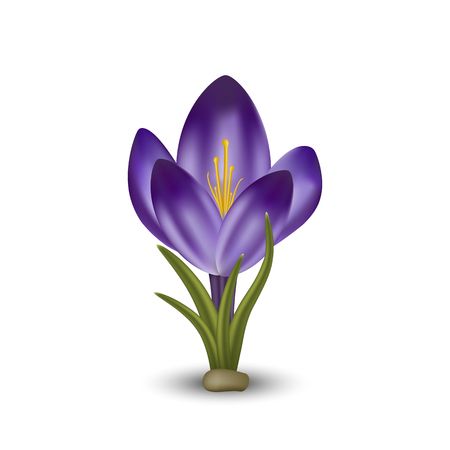 AKTYWNOŚĆ FIZYCZNA - każde ćwiczenie wykonujemy przez 2 min, w spokojnym tempieZabawa orientacyjno-porządkowa Raz – dwa – trzy – dziecko wędrują po okręgu. Przechodząc obok rodzica, bierze po dwa woreczki (np. ryżu, kaszy),może być klocek, piłeczka- następnie staje w rozsypce i kładzie swoje woreczki na podłodze, w niewielkiej odległości od siebie. Na hasło „Raz!” przechodzi między woreczkami na czworakach; na hasło „Dwa!” w pozycji kucznej przeskakuje między nimi, a na hasło „Trzy!” wstaje i trzymając woreczki w dłoniach, podnoszą je wysoko nad głowy.Ćwiczenie dużych grup mięśniowych – dziecko kuca, trzymając krążek/ plastikowy talerzyk na podłodze przed sobą. Na sygnał podnosi krążek do góry. Prostuje się, unosi ręce wysoko nad głową i rusza rękoma z krążkiem w prawo i lewo. Dziecko kładzie się na podłodze, na brzuchu  (leżenie przodem). W obu wyciągniętych rękach trzymaj woreczek, klocek lub piłeczkę. Na sygnał rodzica unosi ręce najwyżej, jak da radę, chwilę tak wytrzymuje, po czym opuszcza ręce na podłogę, odpoczywa.Zabawa na czworakach „Spacer pająków” – dziecko siada. Krążki układają przed rzędem w odległości umożliwiającej poruszanie się między nimi. Na sygnał rodzica w pozycji na czworakach porusza się między kołami. Ćwiczenie tułowia – dziecko wykonuje siad prosty rozkroczny. Krążek trzyma w obu rękach. Wykonując skłon w przód, starają się dotknąć krążkiem do każdej nogi i podłogi między nimi. Skoki – dziecko wędruje po okręgu. Przechodząc obok rodzica, oddaje krążki. Maszeruje dalej. Na sygnał rodzica zatrzymuje się i z lekkiego przysiadu wysoko wyskakuje w górę, następnie wraca do marszu. Ćwiczenie z elementami równowagi – dziecko maszeruje po okręgu. Na sygnał rodzica zatrzymuje się i odwraca przodem do środka koła. Staje na jednej nodze i stara się przez chwilę pozostać w tej pozycji. Ćwiczenie uspokajające – dziecko maszerują po okręgu. Wykonując wspięcie na palce, robi wdech nosem, a opuszczając pięty – wydech ustami. 